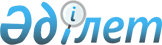 О внесении изменения в постановление Правительства Республики Казахстан от 31 декабря 2010 года № 1494 "Об утверждении Правил ведения государственного кадастра месторождений и проявлений полезных ископаемых"
					
			Утративший силу
			
			
		
					Постановление Правительства Республики Казахстан от 25 сентября 2013 года № 1004. Утратило силу постановлением Правительства Республики Казахстан от 21 июля 2015 года № 552      Сноска. Утратило силу постановлением Правительства РК от 21.07.2015 № 552 (вводится в действие со дня его первого официального опубликования).      Правительство Республики Казахстан ПОСТАНОВЛЯЕТ:



      1. Внести в постановление Правительства Республики Казахстан от 31 декабря 2010 года № 1494 «Об утверждении Правил ведения государственного кадастра месторождений и проявлений полезных ископаемых» (САПП Республики Казахстан, 2011 г., № 10-11, ст. 133) следующее изменение:



      в Правилах ведения государственного кадастра месторождений и проявлений полезных ископаемых, утвержденных указанным постановлением:



      пункт 3 изложить в следующей редакции:

      «3. Государственный кадастр ведется уполномоченным органом по изучению и использованию недр (далее - уполномоченный орган) в целях обеспечения геологического изучения недр, комплексного использования месторождений, а также решения других задач.».



      2. Настоящее постановление вводится в действие по истечении десяти календарных дней после первого официального опубликования.      Премьер-Министр

      Республики Казахстан                       С. Ахметов
					© 2012. РГП на ПХВ «Институт законодательства и правовой информации Республики Казахстан» Министерства юстиции Республики Казахстан
				